История бабочкиСамые красивые, самые нарядные, самые любимые насекомые: это бабочки. Как только пригреет солнышко, и распустятся цветы, они начинают порхать с цветка на цветок и сразу бросаются нам в глаза. Дети за ними с удовольствием наблюдают. Они вызывают у них восторг. Во многих сказках изображают добрых фей, эльфов с крыльями, как у бабочек. Они являются символом доброты, чистоты и света.Раньше люди верили, что бабочки произошли от цветов, оторвавшихся от растений.Как можно рассказать детям о бабочках?Внешний вид бабочек.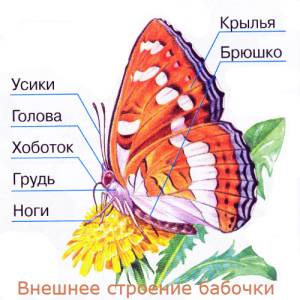 Рассмотрите с детками строение бабочки. У бабочки есть голова, туловище, крылья, покрытые чешуйками. Чешуйки преломляют свет, переливаясь как радуга, образуя красивый узор. Скажите ребенку, что бабочек  нельзя ловить и трогать за крылышки. Можно стереть краску. На самом деле крылья у бабочек прозрачные, как у пчелы или мухи. А окраску придают чешуйки. Поэтому их называют чешуекрылые. Окраска очень разная. Мы это видим и в природе, и на картинках. Иногда окраска является защитной.У бабочки есть усики и хоботок, свернутый в спираль. Когда бабочка садится на цветок, она разворачивает свой хоботок, опускает его внутрь цветка и пьет нектар. Если  бабочка летает с цветка на цветок, она переносит пыльцу и на опыленных растениях будет больше семян.Жизненный цикл бабочки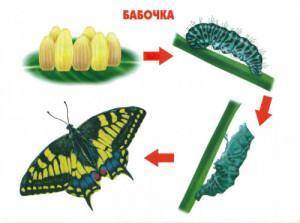 Бабочки-насекомые с полным превращением.Жизненный цикл состоит из 4-х стадий. Яйцо-личинка (гусеница)-куколка и взрослая бабочка.Бабочка откладывает яйца, из которых потом появляются гусеницы. Они малопривлекательны, активно поедают листья растений, быстро растут. Этим самым наносят вред растениям. Гусеницы бывают разного цвета, окраски, одни гладкие, другие с волосками. Когда фаза гусеницы заканчивается, она превращается в куколку. Куколка обычно коричневая, неподвижная. Стадия куколки длится от нескольких дней до нескольких лет. А потом  куколка лопается и из нее выходит бабочка. Она вначале сидит и сушит свои крылышки. А потом начинает летать. Вот такое превращение у бабочки.Дети часто видят гусениц, они неприятные.Загадки о гусеницах.Загадайте детям загадки о гусеницах. Можете сделать поделки, чтобы ребята лучше запомнили, как из гусеницы получаются такие красивые бабочки.По траве ползет,В коконе висит,Но время придетИ в небо улетит.( Гусеница и бабочка)Бабочкина дочкаВся в мелких ярких точках,Медленно ползетЛистики грызет.(Гусеница)                                             Какие бывают бабочкиБабочки очень разные. Чтобы рассказать детям о разнообразии бабочек, можно рассмотреть книги, энциклопедии, а если есть возможность, сходить в музей, где есть бабочки.Самая распространенная бабочка-это крапивница. Красивая, пестрая, оранжевая с черными точками. Называется она крапивница, потому что ее гусеница может, есть крапиву.Лимонница: ярко-желтая бабочка. Ее часто можно спутать с листиком.Капустная белянка-очень распространенная бабочка, белая, с черными точками. Ее гусеницы едят листья капусты. Посмотрите картинки, где изображены различные бабочки. Пусть дети запомнят их, а потом на прогулке попробуют отгадать, что за бабочка летает.Охрана бабочекНе забудьте сказать детям, что к бабочкам надо относиться бережно. Нельзя их ловить, убивать. Многие бабочки уже занесены в Красную книгу. Конечно, есть гусеницы и бабочки, которые наносят вред сельскому хозяйству. Например, гусеницы капустницы снижают урожаи капусты и яблок. Но огромное число бабочек либо нейтральны, либо полезны, и их надо охранять. Мы, например, пользуемся тканями натурального шелка, из коконов, которые плетут гусеницы тутового шелкопряда. Велико значение бабочек как опылителей. Для борьбы с сорняками используют гусениц, которые питаются одним видом сорняка. Бабочек надо охранять еще и потому, что они очень красивые и являются украшением полей, лугов и лесов.